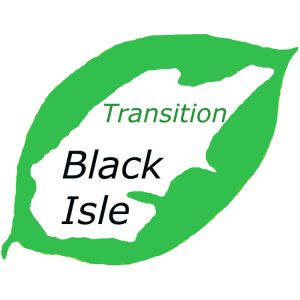 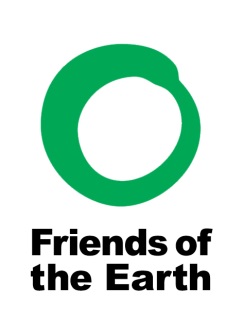 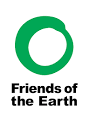 North Kessock Community MarketSaturday 30th January 2016 10am  - 12 noonNorth Kessock Village HallCome and support your local producersFresh Vegetable  /  Fish  /  Beef  /  Cheese  /  Bread  /    Jam  /  Chutney  /  Chocolates  /  Cakes  /  Cards  /  Fresh Eggs  /  Plants  /  Homemade Candles  /  Cushions  /  Paintings  /  Jewellery and much more And Seed swap at the TBI table. 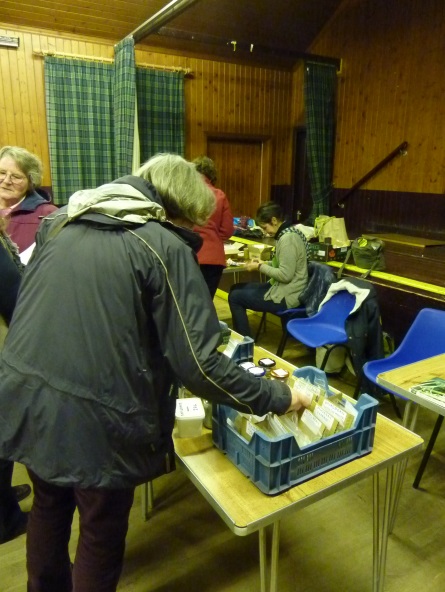 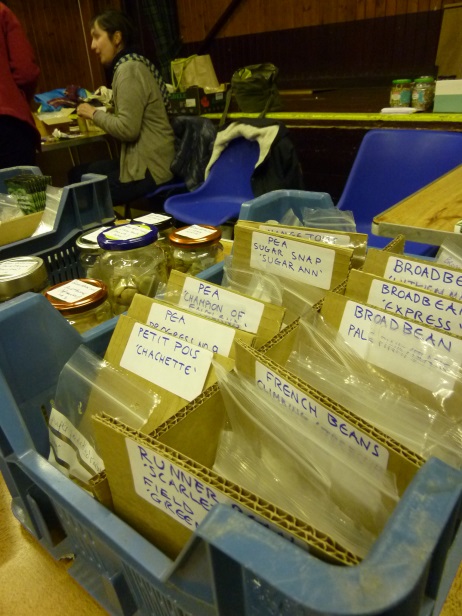 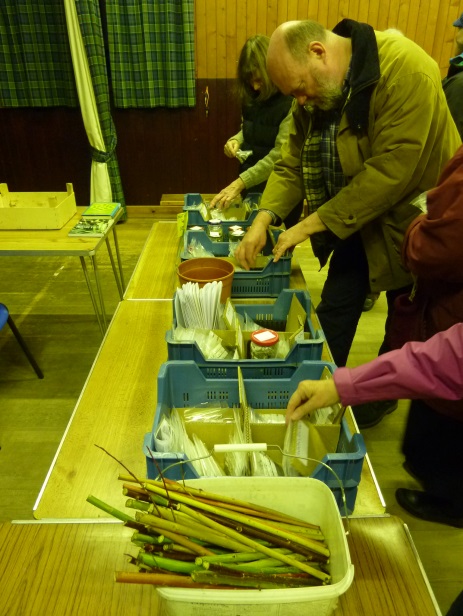 Teas and Home Baking by Girl Guiding Ross-shire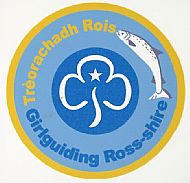 To book a table or for info about the Market:-Email Sylvie Main at kessockmarket@transitionblackisle.org, Mob: 07926 044064or go to www.transitionblackisle.org.uk or www.foe-invernessandross.org.uk